Могилевский областнойисполнительный комитет О несчастных случаях на производстве с тяжелымипоследствиями, связанных с эксплуатацией транспортныхсредствНеотъемлемую часть современного производственного процесса составляют транспортные средства, которые являются источниками повышенной опасности, в связи с чем задача работодателей принять все необходимые меры для организации безопасной их эксплуатации.По оперативным данным Департамента государственной инспекции труда Министерства труда и социальной защиты Республики Беларусь в январе-ноябре 2019 года в Республике Беларусь 99 работников погибли и получили тяжелые травмы на производстве в результате дорожно-транспортных происшествий, что составляет 12,3 % от общего числа пострадавших, при этом 28 работников погибли и 71 получил тяжелые травмы. Следует отметить, что в январе-ноябре 2019 года в Могилевской области из 101 потерпевшего от несчастных случаев на производстве с тяжелыми последствиями – 27 (26,7 %) пострадали при эксплуатации транспортных средств, из них 19 (18,8 %) в результате дорожно-транспортных происшествий. При этом за истекший период 2019 года в результате дорожно-транспортных происшествий произошло 5 групповых несчастных случаев, в которых пострадал 21 работник, в том числе 2 погибло, 9 получили тяжелые травмы и 10 получили травмы, не относящиеся к числу тяжелых производственных травм. Так, 21.02.2019 при перевозке роженицы на автомобиле скорой медицинской помощи в родильный дом г. Бобруйска на перекрестке ул. Минской и проспекта Георгиевский г. Бобруйска произошло дорожно-транспортное происшествие (столкновение автомобиля скорой медицинской помощи и автомобиля, принадлежащего гражданскому лицу), в результате которого тяжелую травму получил водитель автомобиля УЗ «Осиповичская центральная районная больница», а фельдшер получила травму, не относящуюся к числу тяжелых производственных травм.Причиной несчастного случая явилось нарушение гражданским лицом требований Правил дорожного движения, что выразилось в непредставлении приоритета автомобилю оперативного назначения с включенными спецсигналами.11.04.2019 бригада работников ГЛХУ «Белыничский лесхоз» возвращалась после работы на автомобиле ГАЗ 66. Проезжая 167 км автодороги М-4 «Минск-Могилев» в направлении г. Минска, автомобиль начал глохнуть и был остановлен на дороге, рядом с обочиной. В это время водитель автомобиля «DAF LF 250 KUPAVA 57DU00», двигавшийся в попутном с ГАЗ 66 направлении, отвлекся от управления и совершил столкновение с автомобилем ГАЗ 66, вследствие чего 5 работников ГЛХУ «Белыничский лесхоз» получили травмы, один из которых тяжелую. Причиной несчастного случая определено нарушение водителем автомобиля «DAF LF 250 KUPAVA 57DU00» правил дорожного движения, выразившееся в том, что он отвлекся от управления автомобилем, в результате чего совершил столкновение с попутно двигавшимся автомобилем.04.11.2019 водитель автомобиля ООО «Протос Авто» был направлен на автомобиле «MAN TGX цистерна» на загрузку сжиженным газом в г. Речицу. На 386 км автодороги Р-43 в районе д. Новоселки (Минская область, Копыльский район) он съехал с дороги, опрокинувшись в кювет, в результате чего получил тяжелую травму.22.11.2019 вблизи деревни Салтановка на 17-ом километре автодороги Могилев-Бобруйск произошло дорожно-транспортное происшествие (столкновение автомобиля, принадлежащего OAO «Могилевская СПМК №109», с двигавшимся во встречном направлении трактором МТЗ с прицепом), в результате которого пострадало 6 работников OAO «Могилевская СПМК №109», 2 из которых погибли, 1 получил тяжелую травму и 3 получили легкие травмы.26.11.2019 водитель автомобиля ООО «Горизонт» при выезде из деревни Быстрик на Славгородском шоссе не справился с управлением транспортного средства и выехал на полосу встречного движения, где совершил столкновение с сигнальными столбами. В результате дорожно-транспортного происшествия травмы различной степени тяжести получили 5 работников ООО «Горизонт».04.12.2019, двигаясь по участку автодороги между населенными пунктами Низьки-Волосковня-Печары Костюковичского района Могилевской области, автомобиль ГАЗ 2752, принадлежащий РУП «Могилевское отделение Белорусской железной дороги», передним колесом попал в выбоину, в результате чего водитель автомобиля потерял управление, выехал в кювет, где автомобиль опрокинулся. В результате дорожно-транспортного происшествия трое работников РУП «Могилевское отделение Белорусской железной дороги» получили тяжелые травмы.Расследование указанных групповых несчастных случаев не завершено, вместе с тем, очевидно, что они связаны с нарушением требований правил дорожного движения.Следует отметить, что требования безопасности дорожного движения определены Правилами дорожного движения, утвержденными Указом Президента Республики Беларусь от 28.11.2005 № 551, а государственные нормативные требования по охране труда при эксплуатации автомобильного и городского наземного электрического транспорта установлены Межотраслевыми правилами по охране труда на автомобильном и городском электрическом транспорте, утвержденными постановлением Министерства труда и социальной защиты Республики Беларусь и Министерства транспорта и коммуникаций Республики Беларусь от 04.12.2008 № 180/128.Для обеспечения безопасной эксплуатации особую роль играет техническая исправность самих транспортных средств, соответствие их требованиям технической документации, нормативным правовым актам, в том числе техническим нормативным правовым актам.Немаловажное значение для организации безопасной эксплуатации транспортных средств имеет и технологически правильная организация ремонтных работ на транспорте, механизация и модернизация этого процесса. Следует отметить, что для поддержания автотранспорта  в исправном состоянии организуется обслуживание и ремонт в соответствии с требованиями технического кодекса установившейся практики «Техническое обслуживание и ремонт автомобильных транспортных средств. Нормы и правила проведения» ТКП 248-2010 (02190), утвержденного постановлением Министерства транспорта и коммуникаций Республики Беларусь от 13.05.2010 № 36, Государственным стандартом Республики Беларусь СТБ 960-2011 «Техническое обслуживание и ремонт транспортных средств», а в сельскохозяйственных организациях в соответствии с требованиями Правил по охране труда при ремонте, техническом обслуживании и постановке на хранение сельскохозяйственных машин, агрегатов и оборудования, утвержденных постановлением Министерства сельского хозяйства и продовольствия  Республики Беларусь от 25.02.2008 №14.Вместе с тем, в январе-ноябре 2019 года в организациях Могилевской области зарегистрировано 7 несчастных случаев с тяжелыми последствиями, в том числе 1 со смертельным исходом, происшедших при проведении работ по ремонту и техническому обслуживанию транспортных средств.Так, 09.07.2019 тяжелую производственную травму получил  слесарь-сантехник ОАО «Фирма «Кадино», который при выполнении работ по установке колеса на грузовой автомобильный прицеп, поднятый с помощью ковша, которым был агрегатирован трактор «Беларус», был травмирован открывшимся бортом прицепа.Проведенным специальным расследованием установлено, что  причинами несчастного случая явились:не разработка своевременно технологической документации на проведение работ по ремонту сельскохозяйственной техники, включающих в себя работы по замене колес прицепов;допуск к руководству работами по замене колес прицепа заведующего ремонтно-механической мастерской, не прошедшего проверку знаний по вопросам охраны труда, что привело к выполнению указанных работ с нарушением требований охраны труда, что выразилось в: подъеме и опускании кузова прицепа с помощью ковша, которым был агрегатирован трактор «Беларус», управляемым лицом, не прошедшим стажировку и последующую проверку знаний по вопросам охраны труда, первичный инструктаж по охране труда на рабочем месте, монтаже колеса прицепа потерпевшим, не имеющим соответствующей квалификации, не прошедшим стажировку и последующую проверку знаний по вопросам охраны труда, первичный инструктаж по охране труда на рабочем месте по профессии слесарь по ремонту сельскохозяйственных машин и оборудования; выполнении работ по установке колеса без проверки надежного крепления борта прицепа двумя фиксаторами.10.08.2019 произошел несчастный случай, приведший к тяжелой производственной травме, с трактористом-машинистом сельскохозяйственного производства ОАО «Новая Друть».Потерпевший помогал второму работнику устанавливать стопорный палец в проушину крепления маятника погрузчика, которым регулируется подъем-опускание ковша. При этом вначале необходимо было вынуть из проушин старый сломанный стопорный палец. При выполнении этих работ маятник погрузчика находился в подвешенном состоянии на расстоянии 0,1 м от земли. Потерпевший расположился слева от погрузчика по ходу его движения. Во время выполнения работ часть сломанного стопорного пальца выпала из отверстия проушины крепления и маятник под тяжестью собственного веса опустился на землю, прижав левую ногу потерпевшего.Причинами несчастного случая явились: нарушение требований безопасности при проведении работ по замене стопорного пальца подвижной части погрузочного оборудования (маятника) погрузчика универсального «Амкодор-332С2», выразившееся в выполнении работ без опускания маятника на землю до начала работ;отсутствие технологического регламента (инструкции) на проведение работ по замене стопорного пальца подвижной части погрузочного оборудования (маятника) погрузчика универсального «Амкодор-332С2» с отражением в нем требований безопасности при выполнении работ;допуск потерпевшего к выполнению работ по профессии тракторист-машинист сельскохозяйственного производства без прохождения повторного инструктажа по охране труда и периодической проверки знаний по вопросам охраны труда.23.08.2019 произошел несчастный случай со смертельным исходом с трактористом-машинистом сельскохозяйственного производства Белыничского СПК «Колхоз «Родина».Для проведения технического обслуживания комбайнов и получения сменного задания потерпевший и другие работники установили закрепленные за ними комбайны на лугу, расположенном вдоль автодороги «Вишов-Лямница» напротив машинного двора Белыничского СПК «Колхоз Родина». При этом комбайн потерпевшего оказался расположен под высоковольтной линией электропередачи (далее - ВЛ) 110 кВ. После получения сменного задания и указаний по безопасному производству работ потерпевший взял у другого работника гаечный ключ, чтобы произвести натяжение пружины в жатке комбайна, после чего его не видели.Впоследствии потерпевший был обнаружен на крыше комбайна мертвым со следами поражения электрическим током.К несчастному случаю привело нарушение потерпевшим требований локальных нормативных правовых актов по охране труда, выразившееся в остановке комбайна под воздушной линией электропередачи 10 кВ и последующее выполнение работ на его крыше.В истекшем периоде 2019 года в организациях Могилевской области зарегистрирован ряд несчастных случаев, происшедших в результате падения потерпевших с транспортных средств, в том числе при спуске и подъеме на них.Так, 02.07.2019 произошел несчастный случай, приведший к тяжелой производственной травме, с работником ОАО «Бобруйский завод крупнопанельного домостроения». После того как потерпевший прибыл на территорию организации и поставил машину, он открыл дверь и начал выходить из кабины автомобиля. При спуске, нога попала мимо ступени, и потерпевший упал на землю, получив при этом травму. Причиной несчастного случая явилась личная неосторожность потерпевшего.23.08.2019 после завершения работ по замене маршрутизатора, выполняемых с рабочей площадки подъемника стрелового самоходного на базе грузового автомобиля ЗИЛ, потерпевший (работник Могилевского филиала Троллейбусный парк № 1 ОАО «Могилевоблавтотранс») встал на край крыши автовышки и передавал на шнуре машинисту демонтированный маршрутизатор. В этот момент за его спиной один из работников убрал упор, поддерживающий перильное ограждение рабочей площадки в рабочем положении и при опускании перильное ограждение толкнуло потерпевшего, в результате чего он потерял равновесие и упал с крыши подъемника с высоты трех метров на асфальт, получив травму.Причинами несчастного случая явились: неудовлетворительная организация безопасного выполнения работ с применением мобильной подъемной рабочей платформы, выразившаяся в допуске потерпевшего и другого лица к выполнению работ в рабочей платформе мобильной подъемной рабочей платформы, не связанных с обслуживанием и ремонтом контактно-кабельной сети, без выдачи наряда-допуска, определяющего место (места) проведения работ с повышенной опасностью, их содержание, условия безопасного выполнения, подготовительные мероприятия (выполняемые до начала производства работ), время начала и окончания работ, руководителя работ, состав исполнителей и лиц, ответственных за выполнение этих работ, без ознакомления перед допуском к работе работающих с мероприятиями по безопасному производству работ, без проведения целевого инструктажа по охране труда с записью в наряде-допуске, не имеющих соответствующей квалификации по профессии (специальности), не прошедших в установленном порядке обучение, инструктаж, стажировку и проверку знаний по вопросам охраны труда;нарушение требований безопасности другим лицом, которое в процессе снятия упора, поддерживающего перильное ограждение рабочей площадки мобильной подъемной рабочей платформы, не убедился в безопасности окружающих, а именно потерпевшего, вследствие чего перильное ограждение столкнуло потерпевшего с крыши автовышки;нарушение потерпевшим требований локального нормативного правового акта, выразившееся в нахождении на высоте более 1,3 м и расстоянии менее 2 м от границы перепада по высоте на крыше мобильной подъемной рабочей платформы без применения предохранительного пояса;нарушение требований безопасности другим лицом, выразившееся в допуске потерпевшего в рабочую платформу мобильной подъемной рабочей платформы без проверки наличия документов на право выполнения работ из рабочей платформы, обеспеченности предохранительным поясом, стропы (фал) которого закрепляются за предусмотренное конструкцией подъемника для этой цели устройство (ограждение платформы).19.10.2019 произошел несчастный случай с водителем автомобиля ОАО «Спецавтопредприятие», который получил тяжелую производственную травму в результате падения с верхней части мусоровоза с боковой загрузкой МБ-15 МАЗ 533702-249, с высоты 3,6 метра. Проведение специального расследования не завершено, вместе с тем, уже установлено, что потерпевший поднялся на верхнюю часть мусоровоза для устранения защемления контейнера с мусором и выполнял не порученные работы на высоте, не имея необходимой подготовки. Кроме того, страхователем не были определены в инструкции по охране труда для водителя мусоровоза основные виды отклонений от нормального технологического режима и методы их устранения.18.11.2019 на территории ОАО «Моготекс» водитель автомобиля ИП Заблоцкого А.Н. производил загрузку товара в грузовой автомобиль. После загрузки потерпевший, зачехляя тент полуприцепа, оступился и спрыгнул на левую ногу, в результате чего получил тяжелую травму. В настоящее время проводится специальное расследование данного несчастного случая.Необходимо указать, что требования безопасности при организации работ на высоте определены Правилами по охране труда при работе на высоте, утвержденными постановлением Министерства труда Республики Беларусь от 28.04.2001 № 52.На основании вышеизложенного и в целях профилактики несчастных случаев на производстве при эксплуатации транспортных средств Могилевское областное управление  Департамента государственной инспекции труда Министерства труда и социальной защиты Республики Беларусь полагает целесообразным следующее. Довести настоящее информационное письмо до сведения комитетов и управлений облисполкома, горрайисполкомов и организаций, расположенных на территории Могилевской области.Руководителям комитетов и управлений облисполкома, председателям горрайисполкомов рассмотреть настоящее письмо на заседаниях коллегиальных органов, комиссиях по профилактике производственного травматизма и профессиональной заболеваемости, потребовать от руководителей подчиненных организаций (организаций расположенных на подведомственной территории) следующее:- при эксплуатации транспортных средств обеспечить безусловное соблюдение требований нормативных правовых актов, технических нормативных правовых актов, локальных нормативных правовых актов, регламентирующих требования по охране труда, безопасности дорожного движения, а также технической (эксплуатационной) документации на соответствующее транспортное средство; - обеспечить проведение внеочередной проверки знаний с работниками и должностными лицами, нарушающими требования безопасности труда при эксплуатации транспортных средств;- обеспечить проведение внепланового инструктажа с работниками организаций, эксплуатирующих транспортные средства, по настоящему информационному письму;- ужесточить контроль за соблюдением работниками трудовой и производственной дисциплины в соответствии с требованиями Директивы Президента Республики Беларусь от 11.03.2004 № 1 «О мерах по укреплению общественной безопасности и дисциплины»;- исключить случаи допуска работников к эксплуатации транспортных средств, в том числе связанных с выполнением работ на высоте, без наличия соответствующей квалификации, обучения, стажировки, инструктажа, проверки знаний по вопросам охраны труда и обязательного медицинского осмотра;- проведение ремонтных работ и работ по техническому обслуживанию транспортных средств производить в строгом соответствии с разработанной и утвержденной технологической документацией, определяющей конкретные способы и приемы безопасного выполнения работ;- активизировать работу по информированию работников о способах и приемах безопасного выполнения ремонтных работ и работ по техническому обслуживанию транспортных средств, по пропаганде безопасности труда;- неукоснительно проводить в установленном порядке предрейсовые и иные медицинские обследования водителей автомобилей;- обеспечивать соответствие технического состояния транспортных средств требованиям безопасности дорожного движения, не допуская к участию в дорожном движении неисправный транспорт;- обеспечить организацию прохождения проверки знаний Правил дорожного движения, утвержденных Указом Президента Республики Беларусь от 28.11.2005 № 551 «О мерах по повышению безопасности дорожного движения», водителями автомобилей и работниками, совмещающими данную профессию, при допуске к самостоятельной работе, а также повторно - не реже одного раза в три года.О принятых мерах прошу информировать Могилёвское областное управление Департамента государственной инспекции труда Министерства труда и социальной защиты Республики Беларусь.Начальник	 управления		                    	           С.А. Жигунов02 Малахов 8 (0222)226803ДЭПАРТАМЕНТ ДЗЯРЖАЎНАЙ ІНСПЕКЦЫІ ПРАЦЫМІНІСТЭРСТВА ПРАЦЫ І САЦЫЯЛЬНАЙ АБАРОНЫРЭСПУБЛІКІ БЕЛАРУСЬМагілёўскае абласное ўпраўленневул. Дзяржынскага, 7, 212030, г. Магілёў, тэл./ф. (0222) 22-97-49ДЭПАРТАМЕНТ ДЗЯРЖАЎНАЙ ІНСПЕКЦЫІ ПРАЦЫМІНІСТЭРСТВА ПРАЦЫ І САЦЫЯЛЬНАЙ АБАРОНЫРЭСПУБЛІКІ БЕЛАРУСЬМагілёўскае абласное ўпраўленневул. Дзяржынскага, 7, 212030, г. Магілёў, тэл./ф. (0222) 22-97-49ДЭПАРТАМЕНТ ДЗЯРЖАЎНАЙ ІНСПЕКЦЫІ ПРАЦЫМІНІСТЭРСТВА ПРАЦЫ І САЦЫЯЛЬНАЙ АБАРОНЫРЭСПУБЛІКІ БЕЛАРУСЬМагілёўскае абласное ўпраўленневул. Дзяржынскага, 7, 212030, г. Магілёў, тэл./ф. (0222) 22-97-49ДЭПАРТАМЕНТ ДЗЯРЖАЎНАЙ ІНСПЕКЦЫІ ПРАЦЫМІНІСТЭРСТВА ПРАЦЫ І САЦЫЯЛЬНАЙ АБАРОНЫРЭСПУБЛІКІ БЕЛАРУСЬМагілёўскае абласное ўпраўленневул. Дзяржынскага, 7, 212030, г. Магілёў, тэл./ф. (0222) 22-97-49ДЭПАРТАМЕНТ ДЗЯРЖАЎНАЙ ІНСПЕКЦЫІ ПРАЦЫМІНІСТЭРСТВА ПРАЦЫ І САЦЫЯЛЬНАЙ АБАРОНЫРЭСПУБЛІКІ БЕЛАРУСЬМагілёўскае абласное ўпраўленневул. Дзяржынскага, 7, 212030, г. Магілёў, тэл./ф. (0222) 22-97-49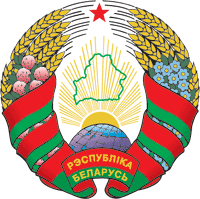 ДЕПАРТАМЕНТ ГОСУДАРСТВЕННОЙ ИНСПЕКЦИИ ТРУДА МИНИСТЕРСТВА ТРУДА И СОЦИАЛЬНОЙ ЗАЩИТЫ РЕСПУБЛИКИ БЕЛАРУСЬМогилёвское областное управлениеул. Дзержинского, 7, 212030, г. Могилёв, тел./ф. (0222) 22-97-49от№На №На №от